MATERIAL EXPLICATIVO DE REPASO DE LA UNIDAD  9.MARTES 26 DE MAYO 1.Vamos a fijarnos en los usos de la coma y del punto y coma, a través de las siguientes oraciones:Ana, calla y come.Andrés, Laura, pensar en positivo.Sal al patio, Antonio. El gazpacho lleva pepino, tomate, cebolla, pimiento, vinagre, aceite y sal; el salmorejo, pan, jamón y huevo.Cariño, no tardes mucho en comprar.Luis, aprovecha el tiempo.El sándwich vegetal lleva tomate, huevo duro, lechuga y mayonesa; el mixto, jamón y queso. Andrés, llévate a casa  mi móvil, esta bolsa y la mochila de Alejandra.Miguel, Marta, Javier, no os mováis hasta que vuelva. 2. Repasemos y estudiemos el esquema del paso de la voz activa activa a pasiva: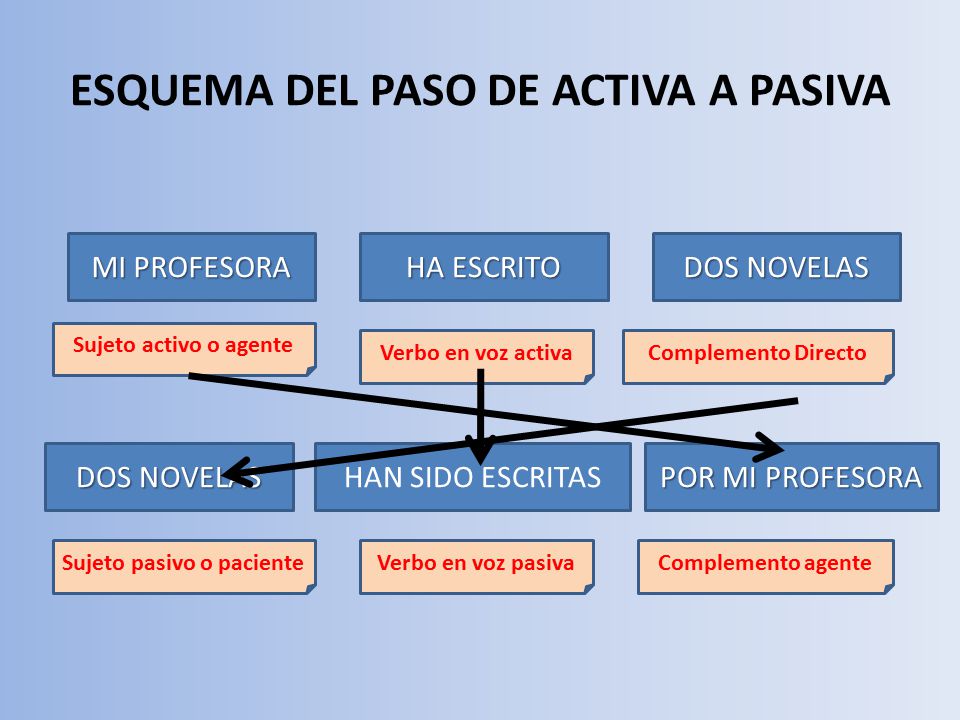 3. Vamos a fijarnos en algunos ejemplos de oraciones de voz activa y en su transformación a la voz pasiva: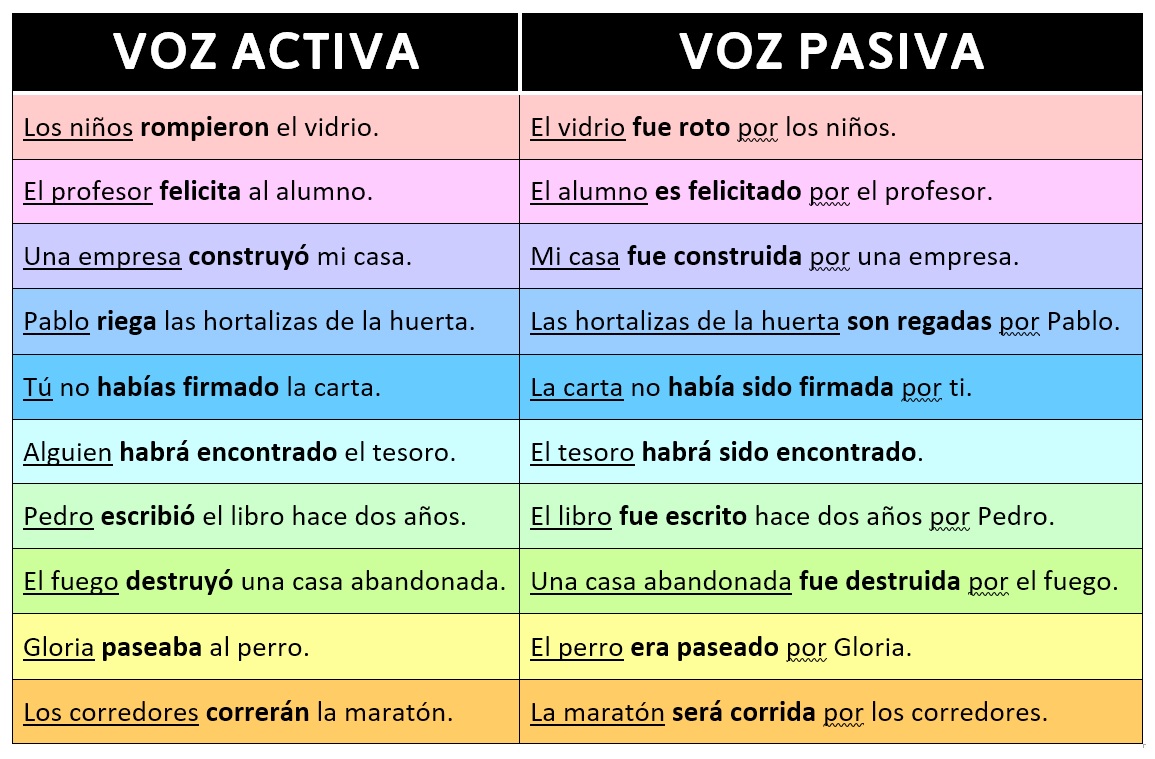 4. Estudiemos el complemento agente. 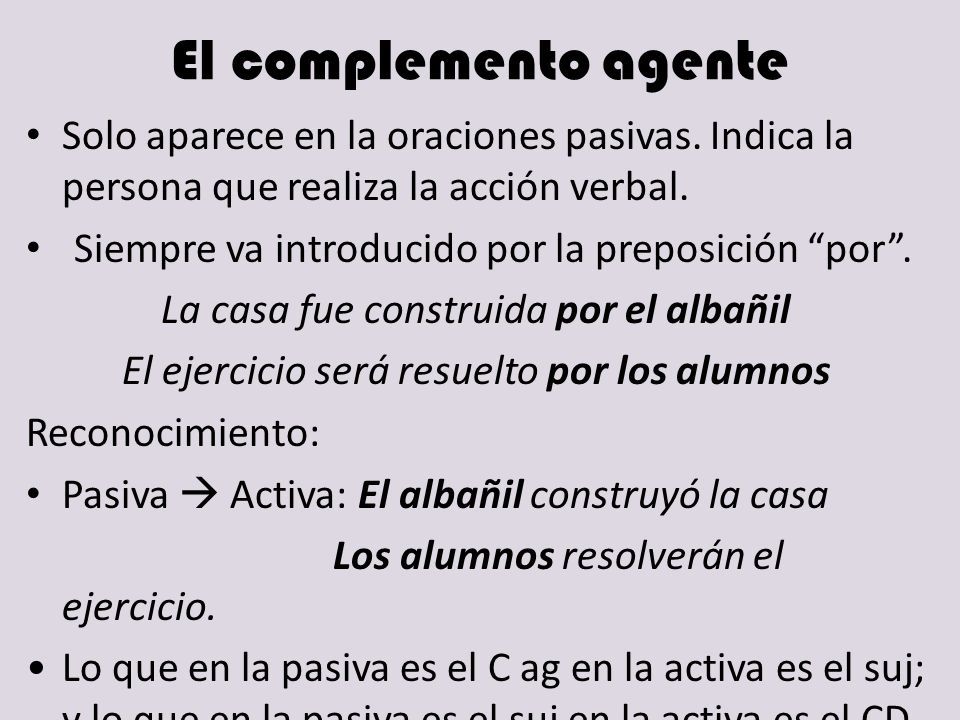 Vamos a fijarnos en estas oraciones en voz activa, que vamos a pasar a voz pasiva para que contenga el complemento agente.El albañil construyó la casa.Los alumnos resolverán el ejercicio.Oraciones en voz activaOraciones en voz pasivaEl albañil construyó la casa.La casa fue construida por el albañil.Los alumnos resolverán el ejercicio.EL ejercicio está resuelto por los alumnos.